REGULAMENTO PARTICULAR PERMANENTE
(Aprovado pela CBPDS)
1 - DA ORGANIZAÇÃO E DIREÇÃOEsta prova é promovida anualmente pelo Clube de Pesca de Ilhéus, na Praia fronteira a Rodovia ILHÉUS CANAVIEIRAS - KM 12 /BA , com apoio da SETUR (Secretaria de Turismo de Ilhéus), sendo integrante do Calendário Desportivo Nacional Brasileiro , consequentemente sendo dirigida pela CBPDS - CONFEDERAÇÃO BRASILEIRA DE PESCA E DESPORTOS SUBAQUÁTICOS , sendo  regida por este Regulamento Particular subordinando-se integralmente as Regras da CBPDS nesta 31ª edição em que se desenvolve paralelamente ao CAMPEONATO BRASILEIRO DE CLUBES CAMPEÕES sendo arbitrada pelo Presidente Nacional da CNA - Comissão Nacional de Arbitragem, Sr. Irineu J. Kloekner.2 - DA DEFINIÇÃO
Esta prova é tecnicamente definida da seguinte forma:A – Modalidade – pesca de linha em praia de água salgadaB - Natureza - variadaC - Estilo – arremesso de fundo3 - DOS CONCORRENTES , SUA APRESENTAÇÃO E INSCRIÇÃO:
Poderão participar duplas de Atletas-Pescadores de ambos os sexos, cadastrados na CBPDS como tal por seus Clubes filiados e Equipes de pescadores avulsos com status de convidados da FBAPAS / CBPDS, ficando os menores de idade avulsos sujeitos a assinatura do responsável legal na ficha de inscrição, que poderão inscrever-se nas seguintes categorias: Geral - Feminino, , Master (mais de 50 anos) e Senior (mais de 60 anos).Todas as duplas de Clubes deverão apresentar-se uniformizadas e assim permanecer durante toda a Competição (Art. 12 da Tábua de Penalidades).As Duplas avulsas, por não serem filiadas com personalidade jurídica definida nem integrarem o Sistema Desportivo Nacional Brasileiro, não poderão utilizar trajes que caracterizem uniforme nem onde conste a palavra CLUBE ou ASSOCIAÇÃO e obrigatoriamente adotarão pela ordem de inscrição um nome de peixe disponível no rol a seguir: Abrotea - Agulhão - Albacora - Atum - Bacalhau - Badejo - Bagre - Baiacú - Barbeiro - Batata - Betara - Bicuda - Bijupirá - Bonito - Budião - Cabrinha - Caicanha - Canejo - Cangulo - Caranha - Carapau - Carapeba - Carapicú - Caratinga - Cavala - Cavalinha - Cherne - Cioba - Cirurgião - Cocoroca - Congro - Corvina - Dentão - Dourado - Enchova - Enxada - Espadarte - Farnangaio - Frade - Galo - Garapau - Goete - Gordinho - Guaivira - Gudunho - Jaguriçá - Jamanta - Lambaru - Lanceta - Linguado - Mangangá - Mangona - Manjuba - Marimbá - Marlim - Merluza - Mero - Michole - Moréia - Muçum - Mulata - Namorado - Olhete - Oveva - Pacamão - Palombeta - Pargo - Paru - Pescada - Pescadinha - Pira - Pirangica - Pirauna - Porco - Pregereba - Raia - Remeiro - Remora - Robalo - Rombudo - Roncador - Salema - Salmonete - Sarda - Sardinha - Sargento - Sargo - Savelha -Sernambiguara - Serra - Solha - Solteira - Sororoca - Tainha - Tarpão - Trilha - Ubarana - Vermelho - Viola - Voador - Xaréu - Xerelete - XixarroSÃO CLUBES CAMPEÕES COM DIREITO A INSCRIÇÂO NO BRASILEIRO:1 - RJ - Barracuda
2 - ES - Vitória
3 - MG- Xingu
4 - BA - Ilhéus
5 - PE - Clupere
6 - CE - Pelicano
7 - RN - Touros
8 - AL - Tainha
9 - PB - APAP
10 - SC - Sta. Catarina
11 - PR – Cascudo
12 – Vaga final para novo Estado filiado que chegue na frente.3.1 - VETOS :FICHAS OFICIAIS DE INSCRIÇÃOTaxa 2014 = R$300,00 (Reverte para a CBPDS)Cumpridas as normas , a inscrição será homologada exclusivamente pela CBPDS e publicada no tópico do evento no ASES DA PESCA.

Este pagamento devido a CBPDS não isenta a dupla de pagar a inscrição da Gabriela onde ai terá direito a isenção da inscrição na forma prevista pelo Concurso Anual Clube do Ano.4 - DA DURAÇÃO DA COMPETIÇÃO
O torneio/ Campeonato Brasileiro terá a duração de 4 horas e 25 minutos por etapa,com início no sábado as 13,00 h e término às 17,00 h e no domingo imediato, das 07,00 h às 11,25 h , principiando e terminando com um sinal sonoro (morteiro).5- DA RAIA E DOS BOXES
A raia de pesca será dividida em tantos boxes quanto for o nº de DUPLAS inscritas. Os boxes serão numerados em ordem crescente da esquerda para a direita de quem olha para o mar, ficando a divisão da raia em frente ao RESORT INDAIÁ.  A esquerda ficarão os atletas e pescadores não filiados e filiados que não competem no Campeonato Brasileiro (só na Gabriela) e a direita os pertencentes aos Clubes Campeões acima relacionados que constituídos em Equipes de 06 (seis) atletas (03 duplas) disputam o BRASILEIRO e paralelamente o TORNEIO DA GABRIELA , sendo o sorteio dos boxes realizado previamente na dia sexta-feira 07/11/2014 no CONGRESSO TÉCNICO que será realizado no Resort INDAIÁ as 15:30 h. sob comando do Presidente da CNA-BRASIL e haverá uma mudança de setor após 02 (duas) horas de prova tanto na 1ª quanto na segunda etapa com vinte e cinco minutos de intervalo para a troca.6 - DO EXERCICIO DA PESCA
A pesca será efetuada exclusivamente dentro do boxe demarcado para cada DUPLA , que terá o mínimo de 10 metros, podendo ser aumentada por determinação do Árbitro titular em função de tempo, vento e mar, não podendo a dupla concorrente ocupar ou passar para outro boxe, mesmo que esse esteja desocupado (exceto para recolher uma peça fisgada, quando todos os demais pescadores deverão facilitar a captura do peixe). Cada pescador deverá utilizar por vez uma só vara de pesca, podendo manter (em distancia da conveniência do concorrente dentro do box), até outras 02 (duas) montadas com dois anzóis iscados cada uma. Serão válidos os peixes capturados dentro da TABELA DE TAMANHOS MINIMOS DO MPA e os que nela não constarem devem  ter no mínimo 15 (quinze) centímetros, excetuando os Baiacus (vale o Arara), Maria da toca, Macacos, Mamarreis e Farnangaios. Os peixes capturados por dois ou mais pescadores, serão colocados à parte até o final da prova para posterior divisão dos pontos entre aqueles que o capturaram pela boca, os peixes deverão ser colocados em baldes de propriedade dos atletas, com água visando sua conservação (os recipientes deverão ficar à vista dos fiscais). Os ferrões dos bagres, arraias e porcos (cangulos) terão de ser cortados na base sem deixar cotoco (critério da CNA) antes de lacrar-se o saco da DUPLA ao final de cada etapa ou o peixe não será válido. Peças acima de 3 Kg disporão de prorrogação de até 20 minutos para recolher a peça, não o fazendo a mesma será nula.É proibido sob pena de nulidade das peças da etapa entrar na água.

6.1 - As Duplas filiadas e Equipes do Brasileiro de Clubes Campeões pré-classificados estão obrigadas ao uso do uniforme oficial de seus clubes idêntico para poder pescar e receber premiação. Duplas avulsas por não serem Clubes não estão sujeitas ao uso do uniforme. A Dupla/Equipe  que não se apresentar com uniforme idêntico (Bermuda/calça- Camisa – Boné) perde os pontos e a premiação passa para o classificado seguinte. 6.2 - A dupla que depois da demarcação da raia treinar no local ou fizer arremessos na água (mesmo sem anzóis) será sumariamente desclassificada. 7 - DA PESAGEM
O inicio da prova, fim e inicio das etapas para o rodízio e fim da prova em cada dia serão determinados por explosão de morteiros. Ao término da prova o saco de peixe fornecidos pela Organização deve ser LACRADO SEM ÁGUA e conduzido imediatamente pela dupla até o local da PESAGEM no Resort INDAIÁ.Os atletas sob pena de desclassificação devem entrar e sair da praia exclusivamente pela entrada da raia em frente ao Indaiá, proibido durante a prova sair da praia. 8 - DO MATERIAL DE PESCA
O material de pesca permitido é o seguinte:varas de pesca de tamanho livrecarretilha ou molinete de qualquer tipo ou procedênciaaté 02 (DOIS) ANZÓIS convencionais de ponta únicalinha livre.chumbadas de peso superior a 50 gramas – Haverá pesagem com balança de precisão pela arbitragem durante a prova a critério da arbitragem, se o chumbo não tiver 50 gramas os peixes da etapa serão anulados.Anzóis – tamanho mínimo 07 mm medida da ponta a aste pelo Gabarito da Confederação Mundial de Pesca, se o anzol “passar” (critério do Árbitro) os peixes da etapa serão anulados.bicheiros e puçásesperas livresBALDE OBRIGATÓRIO (Deve ser mantido permanentemente com água do mar)Dois sacos plásticos (para as duas provas) e 04 (quatro) lacres com as respectivas etiquetas de identificação serão distribuídos pela Organização do CLUPESIL no Congresso Técnico para os clubes participantes e aos demais na apresentação antes da prova. 9 - DAS ISCAS
A isca será exclusivamente o camarão morto trazido para dentro da raia inteiro, admitindo-se estar sem cabeça e descascado. 10 - DA ARBITRAGEM E FISCALIZAÇÃO
Será exercida pelo Árbitro Presidente Nacional da CNA assistido por componentes do Clube promotor por ele aceitos como Assistentes.O Árbitro poderá a qualquer tempo exercer sua função, fazendo revistas na entrada e saída da raia,  medindo anzóis com o GABARITO ou pesando chumbadas com balança de precisão, sendo proibido ter na praia anzóis e chumbos fora das medidas regulamentares, sendo suas decisões são irrecorríveis.11 - DA CONTAGEM E PESAGEM
Por seu livre e irrecorrível arbítrio, o árbitro poderá impugnar peças suspeitas que apresentem sinais de adulteração (deterioração, congelamento, marca de rede e etc.), independentemente da aplicação de penalidade prevista na legislação desportiva. 12 – DA PONTUAÇÃO E CLASSIFICAÇÃO
Os pontos serão da ordem de dois (2) pontos para cada peixe, mais um (1) ponto para cada 100g ou fração do peso total.Para o TORNEIO DA GABRIELA TODAS AS DUPLAS INSCRITAS PONTUARÃO, DEVENDO SER PRÉ DEFINIDAS, INCLUSIVE AS QUE COMPOEM AS 03 TRES QUE DISPUTAM O BRASILEIRO  PRÉ-INDICADAS PARA ESSA FINALIDADE.Para o CAMPEONATO BRASILEIRO DE CLUBES CAMPEÕES pontuarão apenas as 03 (TRES) DUPLAS,  pré-definidas dos Clubes Campeões à razão de 1 (um) por Estado – NÃO HAVERÁ DUPLA “CARVÃO”.  13 - DOS EMPATES
Os empates serão decididos atendendo a seguinte ordem:pela maior quantidade de peixespelo maior peso totalpelo maior peixepor sorteio.14 – DA PREMIAÇÃO DO TORNEIO DA GABRIELA 15 - DA PREMIAÇÃO DO BRASILEIRO (CBPDS)16 – DAS DISPOSIÇÕES GERAIS
Os organizadores e autoridades da competição, não se responsabilizam por perda, danos, extravios ou roubo de bens materiais de concorrentes, visitas e público em geral, durante ou após a realização da prova e também por acidentes que os participantes possam provocar ou sofrer em decorrência de sua presença no evento. As dúvidas ou casos omissos, no presente Regulamento, serão decididos pela CBPDS.O Clube de Pesca de Ilhéus como promotor do evento é responsável pela obtenção de todas as licenças necessárias para a efetivação do evento junto aos Órgãos públicos Federais, Estaduais e Municipais.Interação com os participantes sobre esta prova somente no Forum Oficial da Pesca e Lançamento do Brasil   onde está um tópico especifico para isto com o nome "PROVA DE PESCA DA GABRIELA / CAMPEONATO BRASILEIRO DE CLUBES CAMPEÕES": - http://www.asesdapesca.com.br/viewtopic.php?f=43&t=1695PROGRAMAÇÃO GERAL;07/11 –CONGRESSO TÉCNICO: 15:30 hInstalação da Mêsa Diretora e abertura do Congresso pelo Exmo. Sr. Presidente da CBPDS, Dr. Eduardo Paim Bracony com apresentação das Autoridades Desportivas presentes;Apresentação das Inscrições do Brasileiro e da Gabriela dos que cumpriram todos os itens regulamentares e foram homologados;SORTEIO GERAL das provas e entrega dos sacos e lacres pela arbitragem.Informações e instruções finais pela CNA;Encerramento do Congresso pelo presidente da CBPDS.08/11 –SOLENIDADE DE ABERTURA NO RESORT INDAIÁ: 09:00 h
1ª ProvaExatamente as 09:00 h as duplas/clubes deverão estar formados juntos com todos seus atletas, devidamente uniformizados em frente ao pavilhão de bandeiras (Nacional / CBPDS / FBAPAS) e a frente de cada Clube filiado um atleta segurando um bastão de exatos 3,50 m com a bandeira de seu clube (perde 10% dos pontos da prova o clube que assim não proceder): 

OBS: Na hora da Solenidade de hasteamento ninguém deverá estar sentado nem com boné na cabeça e o serviço de bar será interrompido. – Proibido o uso de bonés que não seja o oficial do clube e igual para todos.
Hasteamento das bandeiras – Juramento de Honra dos participantes tomado pelo Sr. Presidente da CBPDS / declaração de abertura do Campeonato e do Torneio da Gabriela pelo Sr. Presidente da CBPDS  – Apresentação do Sr. Presidente da CNA para recomendações finais – Sorteio das duplas avulsas e respectiva entrega de sacos e lacres – Liberação das duplas sorteadas para ingresso na raia.
Inicio da Prova com tiro de Morteiro – 13:00 h Hrs.;Duas horas após o inicio, tiro de fim da etapa, lacração do saco de peixes sem água e mudança de box (25 m)- 15:00 Hrs.;25 minutos após já no novo box, tiro de inicio da etapa – 15:25 Hrs.; Duas horas após, tiro de fim da etapa, lacração do saco de peixes sem água e imediata ida para o SETOR DE PESAGEM no Resort Indaiá, sem sair da Praia – 17:25 Hrs.;09/11 –2ª PROVAA entrada na raia pelo acesso único no Resort Indaiá estará aberto a partir das 06:00 h. para entrada dos competidores e posicionamento nos Boxes. As 07:00 h o Arbitro titular dará o sinal de inicio da prova com morteiro. Daí em diante segue igual ao primeiro dia, duas horas (09:30 h), intervalo de 25 minutos  para troca de box (09:55 h), inicio da última etapa que termina as 11:55 h com foguetes, daí, lacração do saco de peixes sem água e imediata ida para o SETOR DE PESAGEM no Resort Indaiá, sem sair da Praia.Após o término da PESAGEM, as 16:00 h ou após quando terminarem os complexos trabalhos de apuração das provas paralelas haverá  a SOLENIDADE DE PREMIAÇÃO da GABRIELA pelo CLUPESIL e do BRASILEIRO DE CLUBES, pelo Presidente da CBPDS que proclamará os Campeões e conduzirá a premiação, cabendo-lhe o encerramento do Campeonato Nacional.  “ PAC-PESCA N/NE  DA CBPDS“
Administração: Dr. Eduardo Paim Bracony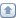 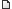 